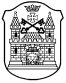 RĪGAS DAUGAVGRĪVAS PAMATSKOLAParādes iela 5C, Rīga, LV-1016, tālrunis 67474432, fakss 67430210, e-pasts rdgps@riga.lvPašnovērtējuma ziņojums2022./2023.m.g.Rīga, 15.09.2023.Publiskojamā daļaSASKAŅOTSIzglītības iestādes vispārīgs raksturojumsIzglītojamo skaits un īstenotās izglītības programmas 2022./2023. mācību gadā Informācija par izglītojamo iemesliem izglītības iestādes maiņaiSkolā izglītojamo skaits ir stabils, no 2022./2023. mācību gada skolēnu skaits samazinājās sakarā ar skolas statusa maiņu. 2022./2023 mācību gada laikā izstājušies 13 skolēni, no tiem 11 skolēni mainīja dzīvesvietas un  pārcēlās uz citām pilsētām (Daugavpils, Ozolnieki, Vangaži) vai mainīja dzīvesvietu Rīgā, pārējie- sakarā ar izbraukšanu no valsts ģimenes sociālekonomisko iemeslu dēļ. Skolā iestājās 7 skolēni, pārsvarā mūsu mikrorajona skolēni. Pedagogu ilgstošās vakances un atbalsta personāla nodrošinājums Izglītības iestādes darbības pamatmērķi un prioritātes Izglītības iestādes misija – Veidot skolēna daudzpusīgai attīstībai nepieciešamo mācību vidi, kurā skolēns attīsta savu lietpratību un kļūst par atbildīgu, radošu, pārliecinātu par savām spējām personību.  Izglītības iestādes vīzija  par izglītojamo – skolēns, kas prot patstāvīgi mācīties un pilnveidot sevi. Izglītības iestādes vērtības cilvēkcentrētās – Sadarbība. Atbildība. Cieņa. Kultūra. Zinātkāre. Tradīcijas. Jaunrade. Fantāzija. 2022./2023. mācību gada darba prioritātes un sasniegtie rezultātiInformācija, kura atklāj izglītības iestādes darba prioritātes un plānotos sasniedzamos rezultātus 2023./2024. mācību gadā (kvalitatīvi un kvantitatīvi)Kritēriju izvērtējums  Kritērija “Izglītības turpināšana un nodarbinātība” stiprās puses un turpmākās attīstības vajadzības Kritērija “Mācīšana un mācīšanās” stiprās puses un turpmākās attīstības vajadzības Kritērija “Izglītības programmu īstenošana” stiprās puses un turpmākās attīstības vajadzības4. Informācija par lielākajiem īstenotajiem projektiem par 2022./2023. mācību gadā. Projekta īsa anotācija un rezultāti.2022./2023. m.g. 1.semestrī skola turpināja piedalīties Eiropas Sociālā fonda projektā PuMPuRS, atbalsts tika sniegts 37 skolēniem. Izvērtējot skolēnu sasniegumus, secinām, ka būtiski ir uzlabojušies skolēnu sasniegumi 7.- 9. klašu grupā. Kopumā uzlaboja savus sasniegumus: 35 skolēni. Jau 3. gadi skola piedalās projektā “Reading Circle.” Projekts organizēts kopā ar Latvijas Angļu valodas skolotāju asociāciju sadarbībā ar izdevniecību “PEARSON . Projekta mērķis ir veicināt skolēnu motivāciju lasīt angļu valodā un attīstīt tekstpratības prasmes, kas atbilst skola metodiskai tēmai. 2022./23. m.g. projektā piedalījās 16 skolēni no 6. klases un kopumā izlasīja 7 grāmatas angļu valodā. Gada beigās visi skolēni saņēma sertifikātus par piedalīšanos. Šogad turpināsim projektu un iesaistīsim 17 skolēnus. Mācību gadā turpinājām projektu „Esi brīvprātīgā darba veicējs!”, kuru mērķis ir veicināt iecietību, savstarpējo sapratni un sadarbību starp dažādām sabiedrības grupām, veidot izpratni skolēniem par brīvprātīgā darba nozīmi personīgajā dzīvē un karjerā. Projekta aktivitātes iesaistīti 6.-9. klašu skolēni. Turpinot brīvprātīgā darba attīstību, skola uzsāka jaunu projektu “Nāc un dari!”. Projektu ietvaros īstenotas brīvprātīgā darba aktivitātes gan skolā, gan apkārtnes pirmsskolas iestādēs, sociālās aprūpes centrā, kā arī divās dzīvnieku patversmēs, tā veicinot skolēnu aktīvu līdzdalību sabiedrības procesos. Skolēni apmeklē kultūrvēstures pieminekļus: Daugavgrīvas cietoksni, dabas parku “Piejūra”. Projekta ietvaros būtiski sekmēta skolēnu karjeras izaugsme un uzņēmējdarbības prasmes, īstenojot konkursu par skolas logo un citiem prezentācijas materiāliem. Kultūrizglītības programma “Latvijas skolas soma”. Latvijas valsts simtgades iniciatīva "Latvijas skolas soma" ir veidota kā kompleksa, starpdisciplināra programma, kas apvieno resursus, lai stiprinātu jaunās paaudzes nacionālo identitāti, pilsoniskumu, valstiskās piederības apziņu. 2022./2023. mācību gadā tika īstenoti vairāki pasākumi: nodarbības “Mūzika un skaņa”, ceļojošā Leļļu teātra izrādes, cirka nodarbības un izrādes, izzinošas ekskursijas un nodarbības iepazīstot Latviju,  radošā darbnīca “Mana runa pārliecina”, koncertlekcija “Latvijas leģendas”. Kopumā šajā iniciatīvā šogad tika iesaistīti 1. semestrī 400 skolēni, kuri piedalījās 5 pasākumos un 2. semestrī - 348 skolēni, kuri piedalījās 5 pasākumos visās klašu grupās.4.klases skolēni piedalījās CSDD  projektā "Mācies un iegūsti velosipēda vadītāja apliecību savā skolā". Projekta mērķis ir nodrošināt Latvijas skolas ar mūsdienīgiem un kvalitatīviem mācību līdzekļiem velosipēdistu izglītošanai. Projekta ietvaros skolā skolēni var nokārtot velosipēdu vadītāju kvalifikācijas eksāmenu.Informācija par institūcijām, ar kurām noslēgti sadarbības līgumi  Izglītības programmu īstenošanaiLīgums ar Latvijas Universitātes  Starpnozaru izglītības inovāciju centru (turpmāk – LU, SIIC): “Inovatīvās pieredzes skolu tīkla”.Līgums ar Slimību profilakses un kontroles centru par dalību Nacionālajā Veselību veicinošo skolu tīklāLīgums ar Sabiedrības integrācijas fondu par  sociālo projektu #Neklusē, kura mērķis ir samazināt mobinga līmeni Latvijā.Līgums ar Latvijas Universitāti par topošo skolotāju praktiķos organizēšanu.Sadarbības ilgums ar LU  Konfūcija institūtu, kura mērķis ir apgūt ķīniešu valodu.Līgums par piedalīšanu starptautiskajā konkursā “Ķengurs – matemātika visiem”, kurš veicina matemātikas popularitāti un paaugstina studējošo interesi pret to. Audzināšanas darba prioritātes trim gadiem un to ieviešanaPrioritātes:2020.-2021.m.g. - veidot skolēnos izpratni par skolēnu kā pilsoniski aktīvu, atbildīgu un Latvijas valstij lojālu sabiedrības locekli; 2021.-2022.m.g. - vērtību un kompetenču attīstība saskaņā ar demokrātiskās valsts  pamatvērtībām;2022.-2023.m.g. - skolēnu patriotisma un valstiskās apziņas stiprināšana, veidojot lietpratīgu skolēnu un sabiedrības locekli:skolēna piederības Latvijas valstij un Latvijas kultūrtelpai stiprināšana;skolēna lietpratības, patstāvības un lēmumu pieņemšanas attīstības veicināšana;mērķtiecīga sadarbība ar skolēnu vecākiem, stiprinot ģimenes lomu skolēna izaugsmē.Skolas Audzināšanas programmas mērķis ir attīstīt spriestspējīgu un atbildīgu skolēnu, kurš, izmantojot prasmes, zināšanas, attieksmes un vērtības, ir lietpratīgs dažādās dzīves situācijās. Audzināšanas darbs tiek plānots saskaņā ar programmu un audzināšanas darba virzieniem trim mācību gadiem, saglabājot nepārtrauktību audzināšanas darba prioritāšu īstenošanā, vienlaikus katram mācību gadam iezīmējot nozīmīgākās aktualitātes. Skola seko pārmaiņām izglītības nozarē un veiksmīgi tās integrē mācību un audzināšanas procesā. Audzināšanas darbu skola īstenoto integrētā veidā - mācību stundās, klases audzinātāja stundā, ārpusstundu nodarbībās, starpbrīžos, interešu izglītības programmās, dažādos skolas organizētajos pasākumos un projektos (izglītības iestādē un ārpus tās), ikdienas sadzīves situācijās, tā veidojot gan skolēnos, gan skolotājos izpratni, ka audzināšanas darbs ir visa izglītības procesa nozīmīga sastāvdaļa.Sasniegtais rezultāts:Skolēnu piederība Latvijas valstij un kultūrtelpai sekmēta, īstenojot vairākus radošos projektus, kuros skolēni ir aktīvi to veidotāji un īstenotāji (patriotiskās nedēļas projekts “Latvija toreiz un tagad” – interaktīvs uzvedums par Daugavgrīvas vēsturi Neatkarības kara laikā un mūsdienu skolēnu acīm; ar uzvedumu skolēni viesojās sociālās aprūpes centrā, tā stiprinot piederību vietējai kopienai; Demokrātijas nedēļa skolā – ceļojums pa Latvijas pilsētām; radošās meistarklases “Ziedonim -90” u.c.);Aktīva Skolas parlamenta un Skolas radio darbība, nostiprinot lēmumu pieņemšanas un diskusijas prasmes skolēnos. Skolēnu un vecāku sadarbība skolas pasākumu veidošanā, aktīva dalība brīvprātīgā darba projektā.  Skolēniem un vecākiem sniegts psiholoģisks atbalsts, lai pēc iespējas vieglāk reintegrētos skolas ikdienas dzīvē pēc pandēmijas.6.2. Galvenie secinājumi:2022.-2023.m. g. viena no svarīgākajām prioritātēm bija nodrošināt un sekmēt skolēnu veiksmīgu iekļaušanos skolas vidē pēc diviem Covid-19 pandēmijas gadiem sadarbībā ar skolēnu vecākiem. Pandēmijas radītais iespaids ir uz psiholoģisko un fizisko skolēnu veselību, tāpēc audzināšanas darbā viens no virzieniem ir stiprināt morālu un psiholoģisku atbalstu. Skolēnu audzināšanas jautājumu aktualizēšanā nozīmīgu lomu ieņem visu mācību priekšmetu skolotāji. Skolas audzināšanas plānā un pasākumu plānojumā turpmāk arvien lielāks uzsvars tiks likts uz skolēnu pilsonisko un sociālo aktivitāti, stiprinot valsts valodas lietojumu ikdienā. Skolēnu aptauja vēstures un sociālās zinības stundās rāda, ka atbilstoši izglītības programmai un tās specifikai skolēniem veidojas izpratne par attieksmi pret valsts simboliem, patriotismu un lojalitāti Latvijai.Citi sasniegumi Jebkādi citi sasniegumi, par kuriem vēlas informēt izglītības iestāde (galvenie secinājumi par izglītības iestādei svarīgo, specifisko).Skola 2022./2023.m.g. sākusi transformāciju uz mācīšanās organizāciju, kā ietvaros tika izstrādāta inovācija - datos balstīta pedagogu novērtēšanas sistēma, ar kuras palīdzību skolotāji plāno turpmāko profesionālo pilnveidi. Tāpat mācīšanās organizācijas transformācijas ietvaros tika organizēta “Team building” diena decembrī, kur visi skolotāji piedalījās simulācijas spēlē, kā atzina pedagogi, šī spēle viņiem palīdzēja uzlabot psiholoģisko mikroklimatu un pašsajūtu darba vietā. Tāpat 2022./2023.m.g. tika organizēti 14 semināri, daži no tiem saistīti ar koučinga elementu kā atgriezeniskās saites instrumentu izmantošanu ikdienas darbā ar skolēniem un pašiem skolotājiem.          Skolēni, skolotāji un vecāki piedalījās Starptautiskā datorprasmju un informācijpratības pētījumā (ICILS) 2023, kuru organizēja Starptautiskā izglītības sasniegumu novērtēšanas asociācija. 2022./2023.m.g. skolēni ir piedalījušies dažādos konkursos un olimpiādēs. Ievērojamākie rezultāti ir: Valstspilsētas olimpiāde (2.posms) latviešu valoda un literatūrā – divas 3. vietas un atzinība.Valstspilsētas olimpiāde (2.posms) matemātikā - 3. vieta un atzinība. 	Valstspilsētas olimpiāde (2.posms) ķīmijā - 3. vieta.Valstspilsētas olimpiāde (2.posms) fizikā - 3. vieta un divas atzinības.2023.gadā jūnijā interešu izglītības pulciņa "Pašaizsardības nodarbības "AM DOJO" skolēni piedalījās Lietuvas čempionātā  un ieguva piecas 1.vietas un trīs 2.vietas. Interešu  izglītības pulciņa "Sporta dejas "ESPERANZA"" 46 skolēni  piedalījās Rīgas sporta dejas sacensībās un ieguva 24 godalgotas vietas: sacensībās "Rīgas kauss" - divas 2.vietas, sacensībās "Rīgas Ziema" - 1.vietu u divas 2.vietas, sacensībās "Mirāda Kauss" - trīs 1. vietas un  četras 2. vietas, sacensībās "Rīgas Pavasaris" - divas 1. vietas un četras 2. vietas, sacensībās "Pavasara Ritmos" - septiņas 2. vietas. Izglītības iestādes informācija par galvenajiem secinājumiem:7.2.1. pēc izglītojamo snieguma izvērtējuma valsts pārbaudes darbos par 2022./2023. mācību gadu.9.klases eksāmenu rezultāti:Matemātikā centralizētajā eksāmenā skolas vidējais rādītājs ir 60,51%. Tas ir virs Rīgas vidējā rādītāja par 9,41% un virs valsts vidējā vērtējuma par 10%. Angļu valodas centralizētajā eksāmenā skolas vidējais rādītājs ir 55,91%. Eksāmena rezultāti sakrīt ar mācību gada vidējo vērtējumu.Latviešu valodas centralizētajā eksāmenā skolas vidējais rādītājs ir 44,53%. Visi absolventi sekmīgi nokārtojuši eksāmenus un ieguvuši sertifikātus par pamatizglītību. 7.2.2. par sasniegumiem valsts pārbaudes darbos pēdējo trīs gadu laikā.Nav iespējams veikt 9.klašu eksāmenu datu salīdzināšanu trīs gadu griezumā, jo nomainīts visu eksāmenu saturs un uzbūve.  Latviešu valodas, matemātikas un svešvalodas eksāmeni ir divos līmeņos, kas līdz šim tā nebija.Izglītības iestādes galvenie secinājumi par izglītojamo sniegumu ikdienas mācībās.Skolā ir noteikta kārtība skolēnu sasniegumu vērtēšanā, uzskaitē, analīzē. Skolēnu sasniegumi ikdienā un pārbaudes darbos tiek analizēti mācību darba grupās, pedagoģiskās padomes sēdēs.Rīgas domes Izglītības, kultūras un sporta departamenta direktora p.i.(dokumenta saskaņotāja pilns amata nosaukums)(dokumenta saskaņotāja pilns amata nosaukums)(dokumenta saskaņotāja pilns amata nosaukums)Ivars Balamovskis(vārds, uzvārds)Izglītības programmas nosaukums Izglītībasprogrammas kodsĪstenošanas vietas adrese LicenceLicenceIzglītojamo skaits, uzsākot programmas apguvi   2022./2023. m.g. (01.09.2022.) Izglītojamo skaits, noslēdzot sekmīgu programmas apguvi  2022./2023.māc.g.(31.05.2023.)Izglītības programmas nosaukums Izglītībasprogrammas kodsĪstenošanas vietas adrese Nr.LicencēšanasdatumsIzglītojamo skaits, uzsākot programmas apguvi   2022./2023. m.g. (01.09.2022.) Izglītojamo skaits, noslēdzot sekmīgu programmas apguvi  2022./2023.māc.g.(31.05.2023.)Pamatizglītības mazākumtautību programma 21011121V-307407.07.2020.Beztermiņa338330Speciālās pamatizglītības mazākumtautību programma izglītojamajiem ar valodas traucējumiem 21015521V-401604.09.2020.Beztermiņa1413NPKInformācijaSkaitsKomentāri (nodrošinājums un ar to saistītie izaicinājumi, pedagogu mainība u.c.)Ilgstošās vakances  2022./2023. m.g. navSkolā strādā stabils pedagogu kolektīvsPieejamais atbalsta personāls 7 Psihologs - 1, sociālais pedagogs-1, karjeras konsultants -1, speciālais pedagogs –1, logopēds -1, pedagoga palīgs-1.PrioritāteSasniedzamie rezultāti kvantitatīvi un kvalitatīviNorāde par uzdevumu izpildi (Sasniegts/ daļēji sasniegts/ Nav sasniegts) un komentārs1. Pilnveidotās mācību pieejas ieviešana 3., 6., un 9.klasēs, un jaunās pieejas ieviešanas rezultātu izvērtēšana.kvalitatīviAprobēti Skola2030 materiāli. Atbalstīta un pilnveidota pieredzes apmaiņa jaunās mācību pieejas ieviešanā. Sasniegts. Notiek pedagogu regulāras tikšanās. Pedagogi sadarbojas, lai atbalstītu viens otru un uzlabotu savu profesionālo sniegumu.Skolai pieejamas dažādas mācīšanās platformas, kas ļauj veikt mācību plānošanu e-vidē.kvantitatīviNovadīti kopīgi semināri atbilstoši jaunajam mācību saturam un skolas metodiskajai tēmai; 100% skolotāju  apmeklē profesionālas pilnveides kursus par kompetenču pieejas jautājumiem; 80% pedagogu dalās pieredzē semināros un  atklātajās stundās. Sasniegts. 70% pedagogu saskaņo savus tematiskos plānus ar citu jomu pedagogiem, novadīti 5 kopīgi semināri, kurus apmeklējuši 100% pedagogu.2. Kvalitatīva un efektīva izglītības procesa nodrošināšana.kvalitatīviPedagogi vienojas par efektīviem mācīšanās elementiem stundās, tajā skaitā mācīšanās iedziļinoties īstenošanā, kad skolēni attīsta spēju pārnest jaunās zināšanas un prasmes uz nezināmām situācijām. Skolotāja profesionālā snieguma vērošana un atgriezeniskās (turpmāk AS) saites nodrošināšana. Sasniegts. Izveidota pedagogu profesionālās pilnveides rokasgrāmata “Efektīvas mācību stundas elementi”.Mācīšanās konsultanti organizē metodisko palīdzību. Ir izstrādāta skolotāju profesionālā snieguma līmeņu sistēma. 90%  skolotāju ir sapratne par profesionālā snieguma līmeņu nepieciešamību.kvantitatīvi Skolotāji efektīvi plāno mācību procesu, izmantojot R.Gaņje piedāvātu mācību plānošanas modeli, lai virzītos uz sasniedzamo rezultātu. Skolēni un vecāki zina par vērtēšanas sistēmu skolā. Atbalsta personāls sniedz palīdzību skolēniem un vecākiem.Sasniegts. Pēc Edurio aptaujas rezultātiem, 89% skolēnu apgalvo, ka kopā ar skolotājiem pārrunā stundas sasniedzamo rezultātu, 82% - pārrunā, kādi uzdevumi ir jāveic, 84% skolēniem ir skaidrs, kas ir jāiemācās stundā, 81% - saprot, kas ir jādara, lai izpildītu stundā plānoto.96% vecāku izprot mācību vērtēšanas kārtību skolā. Vecāki uzskata, ka atbalsta personāla sniegta palīdzība ir noderīga: logopēda – 100%, pedagoga palīga – 100%, medmāsas – 89%, sociālā pedagoga – 83%. 87% vecāku apgalvo, ka skolā rīkotie ārpusstundu pasākumi palīdz bērniem apgūt jaunas zināšanas un prasmes.PrioritāteSasniedzamie rezultāti kvantitatīvi un kvalitatīvi1.  Pedagogi paaugstina prasmes atgriezeniskās saites sniegšanā un saņemšanā, diferencējot mācību darbu un nodrošinot pašvadītu mācīšanos.a) kvalitatīviPedagogi uzrāda prasmes stundās un semināros atgriezeniskās saites (turpmāk-AS) sniegšanā. Vērotajās stundās redzama dažādota un personalizēta atgriezeniskā saite skolēniem. Pedagogi nodrošina pašvadītas mācīšanās prasmju attīstību ikdienas darbā. Pedagogiem organizēti semināri: “Precīzi un skolēnam skaidri mācību uzdevumu nosacījumu formulējumi”; “Skolēns-skolēns atgriezeniskās saites organizācija mācību stundā, ņemot vērā skaidri definētus vērtēšanas kritērijus”. b) kvantitatīviTiek organizētas attālināto mācību dienas, kad skolēni mācās pašvadīti, saņemot starpdisciplinārus uzdevumus no skolotājiem. 90% vērotajās stundās ir redzama personalizēta atgriezeniskā saite un pašvadītas mācīšanās elementi. 100% pedagogu lieto savā darbā pedagoģiskās sēdes “Mācību darba diferenciācija un atgriezeniskā saite, izmantojot dažādas metodes” ieteikumus.  2. Pāreja uz mācībām valsts valodā. a) kvalitatīviSadarbība ar latviešu skolam praktizēt  nodarbības “Pedagogs maina skolas”, lietojot savā darbā izstrādātos projekta  ”Vienota skola“ materiālus. Semināri pedagogiem par vārdu krājuma veidošanas stratēģijām, mācību procesa individualizāciju un diferenciāciju pārejas periodā.Izveidots vienots skolēnu valsts valodas veicināšanas algoritms projektu darbu un eksperimentu veikšanā, radošajos grupu darbos, kā arī teksta analīzē un  teksta uzdevumu izpildē. Izveidots vecāku klubs “Esi kā pirmklasnieks!” sadarbībā ar mikrorajona pirmsskolas izglītības iestādēm.b) kvantitatīvi Skolēnu latviešu valodā diagnosticējošo darbu rezultāti uzlabojušies par 30%, salīdzinājumā ar mācību gada sākumu. 80% iesaistīto pušu aptaujā norāda, ka jūtas droši un atbalstīti skolā, sakarā ar pāreju uz mācībām valsts valodā Stiprās pusesTurpmākās attīstības vajadzības2022./2023. m.g. 1.semestrī 37 skolēni piedalījās projektā PuMPuRS. Atbalsta personāla komanda (turpmāk -APK) kopā ar klašu audzinātājiem izstrādā individuālos plānus skolēniem ar mācību grūtībām. Kā liecina vecāku un skolēnu aptaujas, 70% vecāku un 52% skolēnu ir apmierināti ar skolas atbalsta sistēmu un ir saņēmuši atbalstu mācību sasniegumu uzlabošanā. 94% skolēnu norāda, ka izmantoja iespēju uzlabot mācību sasniegumus: 40% skolēnu norāda, ka mācību sasniegumu uzlabošanā ir palīdzējis klases audzinātāja atbalsts, 40% - iespēja apmeklēt konsultācijas, 32% skolēnu norāda, ka atbalstījis ir konkrētā mācību priekšmeta skolotājs.Darbs ar skolēniem atbilstoši skolēnu līmenim, mācību stundās  pievērst uzmanību  individualizācijai un diferenciācijai, atsevišķi skolēniem, kuriem ir risks būt nesekmīgiem un pārtraukt mācības. Sākumskolā nepieciešami pedagogu  palīgi. Skola regulāri apkopo informāciju no absolventiem par skolēnu apmierinātību ar izglītības procesu, izvērtē iegūto informāciju un pilnveido savu darbību atbilstoši saņemtajai atgriezeniskai saitei. Skola izzina savu absolventu tālākās gaitas un izmanto šo informāciju, lai izdarītu secinājumus par savu darbu tālākai izaugsmei.Skolā mācību pārtraukšana ir neliela. Tā nav saistīta ar skolas darba kvalitāti. Skolēni maina skolas dažādu objektīvu iemeslu dēļ, kā piemēram, skolēnu dzīvesvietas maiņa, skolēnu izvēle mācīties profesionālās novirzes skolās, pārvākšanās uz ārzemēm u.c. Turpināt skolēnu skolas maiņas iemeslu analīzi. Skola iepazīstinājusi  ar dažādiem karjeras izglītības jautājumiem atbilstoši izglītības programmai, vecumposma iezīmēm, dodot iespēju iepazīt dažādas profesijas, tām raksturīgo. Laikā periodā 17.-24.10.2022. visi skolas skolēni piedalījās «Karjeras nedēļas» pasākumos, 56 klases stundas bija veltītas profesijas izvēlei un karjerai, īstenoto pasākumu skaits skolā ir 31. Programmas «Latvijas skolas soma» ietvaros visi skolas skolēni apmeklēja darbnīcas, nodarbības, kur iepazinās ar profesijām. Skolu ar prezentācijām apmeklēja koledžas, Jūrskolas, Valsts policijas, profesionālās iestādes pārstāvji. Saskaņā ar skolas attīstības plānu, kurā rādītāji ir izpildīti par 70%, 8.,9. klašu skolēni ir apmeklējuši karjeras izglītības pasākumus, saskaņā ar karjeras plānoto pasākumu pēc gada atskaitēm un iegūtajiem anketēšanas datiem. Edurio aptaujā 95% skolēnu norāda, ka ir dzirdējuši mācību stundu laikā, kā iegūtās prasmes un zināšanas var noderēt nākotnē dažādās profesijās un darbos. Saskaņā “Audzināšanas darba virzieniem 2022.-2025. gadam” karjeras izglītība ir viena no pamata apgūstamajām tēmām klašu stundās (plānot un novadīt vismaz 5-6 stundas par šo tēmu katrā klasē). Karjeras izglītība atbilstoši kompetenču pieejai tika integrēta mācību priekšmetu saturā un ikdienas mācību procesā, veidojot un stiprinot izpratni par mācību saistību ar ikdienas dzīvi, piemēram, skolas iesaiste projektā “Dzīvei gatavs”, ES projektā “Atpakaļ uz skolu”, “Preses diena: žurnālista darbs toreiz un tagad”, STEM tavai nākotnei u.c.Skolas mērķis 2022./2023.m.g. tika izvirzīts- gatavot skolēnus iestājeksāmeniem valsts ģimnāzijām un vidusskolām, līdz ar to tika organizētas papildus individuālās nodarbības tieši šim mērķim.Nepieciešams paplašināt pedagogu zināšanu un prasmju mācību priekšmeta ietvaros pārnešanu uz karjeras izglītību, jo jāaplielina šis rādītājs uz 80%, tāpat skolēni norāda, ka domāt par karjeru viņiem ir palīdzējuši vecāki (66%) vai draugi (38%). Kā liecina skolēnu anketēšanas dati, jāpalielina karjeras konsultanta loma skolēnu ikdienas darbā. 59% skolēnu norāda, ka nav izmantojuši iespēju satikties ar karjeras konsultantu individuālai sarunai. Skola izzina savu absolventu turpmākās mācības un profesionālo darbību, izmanto šo informāciju sava darba izvērtēšanai. Pabeidzot 2022./2023. m.g., 100% absolventu turpina izglītības ieguvi: 5 skolēni turpina mācības valsts ģimnāzijās, 20 - vidusskolās, 9 - tehnikumos, 4- jūrskolā, 4-koledžā, 1-arodskolā. Turpināt monitoringu par skolas absolventu turpmākajām mācībām.Stiprās pusesTurpmākās attīstības vajadzībasStundu vērošanas sistēma ir izveidota tā, lai pēc iespējas objektīvāk varētu noteikt pedagogu stiprās puses un mācīšanās vajadzības. Noteiktā punktu sistēma ar snieguma līmeņa aprakstiem ļauj, apkopojot visus iegūtos punktus, ieraudzīt pedagogu profesionālo kompetenci un mācīšanās vajadzību kopainu. Pamatojoties uz mācību stundu novērošanas anketu, vadība un mācīšanās konsultanti var iegūt konkrētu informāciju par katra pedagoga spējām.Skolā ir vienota metodiskā tēma, pie kuras katrs pedagogs izvirza savas prioritātes. Gada beigās notiek metodisko tēmu analīzes un pieredzes apmaiņas seminārs.Pamatojoties uz izglītības likuma grozījumiem par pāreju uz mācībām latviešu valodā, turpmākajam mācību gadam tā tiek izvirzīta kā prioritāte, līdz ar to, plānojot mācību stundās, sasniedzamais rezultāts var ietvert gan valodas prasmju attīstību, gan mācību priekšmeta specifiskās zināšanas un prasmes, arī jāpapildina snieguma līmeņu apraksti ar kritēriju par valsts valodas izmantošanu mācību stundās, lai identificētu pedagogu problēmas šajā jautājumā. Ņemot vērā to, ka pedagogi veic arī regulāras mācību priekšmetu diagnostikas mācību gada laikā un analizē rezultātus, kā arī katram skolēnam raksta ieteikumus turpmākajai attīstībai mācību priekšmetā, ir iespējams monitorēt skolēnu izaugsmi un sekmes.65% vērotajās mācību stundās var secināt, ka pedagogi plāno un īsteno izglītības procesu efektīvi, nosaka mācību stundu sasniedzamos rezultātus. Pēc anektēšanas rezultātiem, 89% skolēnu norāda, ka izvirza sasniedzamos rezultātus kopā ar skolotāju un 84% skolēnu tie ir saprotami. Mācību gada laikā organizētās pedagoģiskās sēdes un semināri par 9G Gaņjē metodiku stundu plānošanā un vadīšanā ir devuši rezultātus: gandrīz visām mācību stundām ir trīs daļas – ierosināšana, apjēgšana un refleksija. Pedagogi palīdz skolēniem izprast, kā modelēt mācīšanos, skaidro, kā izpildīt konkrētus mācību uzdevumus, māca skolēniem dažādas mācīšanās stratēģijas. Pēc pedagoģiskās sēdes aptaujas, 81,8% no pedagogiem ikdienā izmanto atgriezenisko saiti savā darbā un 47,6%  reizi mēnesī iegūst atgriezenisko saiti par savu darbu no skolēniem. 54,4% pedagogu pēc katra summatīvā un formatīvā darba piedāvā skolēniem paskaidrojumus par iegūto vērtējumu un sniedz ieteikumus, kas viņam jādara, lai uzlabotu rezultātu. 40,9% pedagogu ir izmantojuši testa metodi, lai iegūtu atgriezenisko saiti, 22,7% ir izmantojuši aptaujas anketu, pārējie izmanto tādas metodes, kā ideju ģenerēšana, kļūdu labošana, mutvārdu atbildes, rakstveida atbildes, pašpārbaudes uzdevums un  snieguma līmeņa aprakstus (turpmāk SLA), 50% pedagogu atzīmējuši, ka atgriezenisko saiti izmanto visās mācību stundas fāzēs, savukārt 36,4% atgriezenisko saiti izmanto tikai refleksijas fāzē, pārējie 13,6%- atsevišķās mācību stundas daļās. Pamatojoties uz akreditācijas komisijas ziņojuma ieteikumiem, tika noteikts pilnveidot mācīšanas un mācīšanās kvalitāti:  palielinot un dažādojot atgriezeniskās saites sniegšanu ikdienas mācību darbā gan no procesa,  gan personas dimensijas skatu punkta, regulāri iesaistot izglītojamos pašvērtēšanas un savstarpējās vērtēšanas procesā. Tiek secināts, ka atgriezeniskā saite ir turpmākās attīstības nepieciešamība, par to liecina arī stundu vērošanas dati. Mācību priekšmetu skolotājiem pēc katra summatīvā un formatīvā darba piedāvāt skolēniem paskaidrojumus par iegūto vērtējumu un sniegt ieteikumus, kas skolēnam jādara, lai uzlabotu rezultātu. Komentārus ieteicams sniegt pēc katra darba rakstiski darbā vai e-klases pastā. Ņemot vērā iegūtos datus un akreditācijas komisijas ieteikumus, tika izvirzītas sekojošas attīstības vajadzības: papildināt attīstības plānā kvalitātes jomas “Kvalitatīvas mācības” kritēriju “Mācīšana un mācīšanās” ar sekojošiem vārdiem “pedagogi paaugstina prasmes atgriezeniskās saites sniegšanā un saņemšanā, diferencējot mācību darbu un nodrošinot pašvadītu mācīšanos”, sasniedzamas rezultātu ar vārdiem - “veicināt mērķtiecīgu skolas attīstību jomās, kas identificētas kā problēmas, attīstot pedagogu prasmes AS sniegšanā, kas palīdz skolēnam pašam sekot līdzi savam progresam, izvirzīt sev mērķus un sasniegt tos pēc noteiktiem kritērijiem”.Pamatojoties uz stundu vērošanā iegūtajiem datiem par kritēriju “Jēgpilni uzdevumi” un anketēšanas rezultātiem, var secināt, ka 53% pedagogu ikdienas darbā diferencē mācību uzdevumus, 50% vērotajās mācību stundās tiek veikta mācību un audzināšanas procesa diferenciācija, tiek izmantotas dažādas mācību stratēģijas, piemēram, lasīšanas, iegaumēšanas un tekstveides stratēģijas, tiek pielāgotas metodes un metodiskie paņēmieni skolēnu vajadzībām. Pamatojoties uz akreditācijas komisijas ziņojuma ieteikumiem, tika noteikts pilnveidot mācīšanas un mācīšanās kvalitāti, kas nozīme īstenot skolēncentrētu mācību procesu, nosakot sasniedzamo rezultātu, nodrošinot atgriezenisko saiti, dažādojot metodiskās pieejas un vērtēšanas veidus, attīstot skolēnu caurviju prasmes, veicinot viņu personības attīstību un izaugsmi.Mācību gada laikā organizētas attālinātās mācību dienas ar mērķi izmantot tehnoloģijas starpdisciplināros projektos ar vienu sasniedzamo rezultātu vairākos mācību priekšmetos, lai attīstītu skolēnu un skolotāju digitālās un skolēnu pašvadītas mācīšanās prasmes.Nepieciešams paplašināt un piedāvāt biežāk attālināto mācību iespējas, piešķirot skolēniem autonomiju un veicināt pašvadīto mācīšanos ārpus skolas telpām. Mācību stundu vērošanas rezultāti apliecina, ka  80% vērotajās stundās skolēniem ir iespējams apgūt viņiem nepieciešamās zināšanas un prasmes, 95% gadījumos pedagogi definē sasniedzamos rezultātus, 50% no tiem definē kopā ar skolēniem. Skola ir izstrādājusi mācību sasniegumu vērtēšanas kārtību, kura ir saprotama skolēniem un vecākiem, viņi atšķir summatīvo no formatīvā vērtējuma, kā liecina anketēšanas dati: 80% skolēnu vecākiem ir skaidra vērtēšanas sistēma skolā, tāpat 75% skolēnu pirms pārbaudes darbiem saprot, kā šis darbs tiks vērtēts (summatīvi vai formatīvi), 75% skolēnu norāda, ka pirms pārbaudes darba veikšanas skolēniem ir saprotami vērtēšanas kritēriji, kas apliecina skolas darba konsekvenci par vienotas vērtēšanas sistēmas izveidi. Vadības komandai šajā gadā nav radušās konfliktsituācijas ar pedagogiem, skolēniem un viņu vecākiem, sakarā ar mācību sasniegumu vērtēšanu, tas apliecina, ka skolas mācību sasniegumu vērtēšanas sistēma ir sekmīga. Pamatojoties uz iegūtajiem datiem no semināra par pārbaudes darbu sastādīšanu un vērtēšanu, mācību priekšmetu skolotājiem nepieciešams:pārskatīt pārbaudes darbu mērķi, to saistība ar tēmu, vai uzdevumi ļauj  sasniegt mērķi. veidot sasniedzamos rezultātus (turpmāk - SR) un veidot uzdevumus pēc SOLO taksonomijas.pārskatīt mācību priekšmetu programmas, lai katram uzdevumam ir atbilstošs SR, kas iekļauj ziņas, prasmes, ieradumus un komplekso SR.dziļāk izpētīt, izmantojot skola2030.lv mācību līdzekļus un piedāvāt dažādu līmeņu uzdevumus turpināt pedagogu  apmācību pārbaudes darbu sastādīšanā un analizēšanā, ka arī atbilstību  sasniedzamajiem rezultātiem. Izglītības iestādē ir sistēma, kā tiek diagnosticēts un sniegts individualizēts vai personalizēts atbalsts skolēniem. Katram izglītojamajam ar valodas traucējumiem tiek veidots individuālais atbalsta plāns ikdienas mācību darbā. Pedagogi sadarbojas ar atbalsta personālu ikdienas mācību un audzināšanas procesā, ņem vērā atbalsta personāla sniegto informāciju un ieteikumus un pielāgo mācības konkrētiem skolēniem. Kvalitatīvāka atbalsta sniegšanai nepieciešams iesaistīties visiem pedagogiem arī ar tiem skolēniem, kuriem ir vidējas mācīšanās grūtības, kā arī atbalsta sistēma jāpaplašina priekšmetu skolotājiem, nosakot katra bērna individuālo izaugsmes plānu. Regulāri pārraudzīt atbalsta personāla un pedagogu darbību, sniegt rekomendācijas atbalsta sistēmas uzlabošanā.Stiprās pusesTurpmākās attīstības vajadzībasSakarā ar skolas statusu maiņu, skola ir aktualizējusi Skolas nolikumu, kurā iekļauta aktuālā informācija par skolas darbību un izglītības programmas īstenošanu. VIIS ievadītā  informācija par skolēnu neattaisnotajiem kavējumiem un skolas rīcību, lai risinātu problēmsituācijas ar konkrētajiem skolēniem. Skola skolas mājas lapā ir ievietojusi pašnovērtējuma ziņojuma publiskojamo daļu. Pamatojoties uz normatīviem aktiem, izstrādāt divas jaunas programmas: “Pamatizglītības programma” un “Speciālās amatizglītības programma skolēniem ar valodas traucējumiem”.Skola īsteno mūsdienīgas, aktuālas un pieprasītas izglītības programmas. Izstrādājot izglītības programmas, tiek ņemtas vērā tiesību aktos noteiktās prasības un skolēnu vajadzības (daudz bērnu ar valodas traucējumiem). Izglītības programmas skolēniem nodrošina iespējas apgūt mūsdienīgas nepieciešamās zināšanas, prasmes un kompetences.Nodrošināt aktīvu izziņas procesu skolotāja vadībā, zināšanu  sasaiste ar reālo dzīvi, starpdisciplināro pieeju, iespēju mācīties iedziļinoties, izprotot kopsakarības un attīstot spēju pārnest zināšanas uz jaunām, nezināmām situācijām.Skola organizē regulāru, ikgadēju skolēnu un vecāku anketēšanu, kur aktualizē jautājumus par izglītības kvalitāti un to, vai iesaistītajām pusēm ir saprotams, ko mācās katrā stundā skolēns, un kas viņam jāsasniedz. Pamatojoties uz sadarbības līgumu ar LU, skolēni un skolotāji piedalījās starptautiskajos un citu dažādu veidu pētījumos. Kā liecina iekšējās aptaujas rezultāti, nepieciešams turpināt iepazīstināt vecākus un pedagogus par 3 gadu stratēģiskajiem mērķiem un sasniedzamajiem rezultātiem pamatizglītības programmā, lai veidotu vienotas izpratnes92% pedagogi ir tikušies, lai plānotu starpdisciplināro saturu visa mācību gada garumā, saskaņojot mācību saturu ar mācību tematiem, īstenotas 16 starpdiscplināra satura mācību stundas. 96% pedagogu izprot savu lomu un vietu izglītības programmas īstenošanā, uzticas saviem kolēģiem, par to liecina skolotāju pašvērtējumos iekļautā informācija.Skolēnu aptauja vēstures un sociālās zinības stundās rāda, ka atbilstoši izglītības programmai un tās specifikai skolēniem ir izpratne par attieksmi pret valsts simboliem, patriotismu un lojalitāti Latvijai. Par to arī liecina aktīvā skolēnu dalība Skolas parlamentā. Skolā strādā Skolas radio, visi skolēni piedalās pilsoniskās (novembrī) un demokrātijas (maijā) nedēļās.Iesaistīt skolēnus  no 1.klases  skolas pašpārvaldes darbā. Stimulēt skolēnu aktivitāti, līdzdalību un līdzatbildību mācību procesā. Kopumā skolā organizētie mācību un ārpusstundu pasākumi ir pārdomāti, iekļaujas izglītības programmas mērķu sasniegšanā un papildina ikdienas mācību un audzināšanas procesu. Pedagogiem ir vienota izpratne par to, kādēļ tiek rīkots konkrētais pasākums un kāds ir tā mērķis. Audzināšanas jautājumus mācību priekšmetu skolotāji integrē savos mācību priekšmetos, aktualizējot ar audzināšanu saistītās tēmas mācību stundās un ārpus stundām.  Biežāk iesaistīt visu posmu skolēnus pasākumu sagatavošanā un īstenošanā.Veicināt skolēnu iniciatīvu dažādu pasākumu satura plānošanā un realizēšanā. Skolotājiem, kuri mācās, ir brīva diena, lai apmeklētu nodarbības augstskolās. Skolotāju slimības dēļ tika aizvietotas 96% stundas. Skolas vadība iesaistās un risina gadījumus, kad tiek konstatētas problēmas, uzklausot pedagogu, izglītojamo, vecāku redzējumu.Turpināt sadarbību ar pedagogiem un skolēniem, mācību laika efektīvākai plānošanai. Skola ievēro normatīvajos aktos noteiktās prasības “Speciālās pamatizglītības mazākumtautību programma izglītojamajiem ar valodas traucējumiem” īstenošanā, tai skaitā ir pieejams nepieciešamais atbalsta personāls, 16 pedagogiem ir nodrošināta nepieciešamā kvalifikācija un profesionālās kompetences pilnveide, ir pieejams mērķtiecīgs metodiskais atbalsts: katram skolēnam izstrādāts un īstenots individuālais izglītības programmas apguves plāns, kurš ne retāk par 2 reizēm gadā tiek precizēts un aktualizēts. Pilnveidot metodisko materiālu darbam ar skolēniem ar valodas traucējumiem.Individuālo plānu kvalitātes paaugstināšana. Skolas izglītības programma atbilst normatīvajos aktos noteiktajām prasībām, kura dod iespēju skolēniem izvelēties nākamo profesiju vai turpināt mācīties, 100% izglītojamo sekmīgi nokārtoja centralizētus eksāmenus (turpmāk -  CE).Tuvāko 3 gadu laikā pilnveidot skolas izglītības programmas īstenošanas kvalitāti sakarā ar pāreju uz valsts valodas apmācību,  pārskatīt mācību priekšmetu programmas; 3-5 gadu laikā analizēt īstenošanas efektivitāti. Atbilstoši pamatizglītības standartam, skolā visi pedagogi strādā, pamatojoties uz standartā noteiktajiem sasniedzamajiem rezultātiem, kā arī katram pedagogam ir tematiskais plānojums, saskaņā ar skolas īstenoto programmu. Skola sadarbībā ar dibinātāju ir izvērtējusi savus sasniedzamos rezultātus attiecībā uz piedāvāto izglītības programmu, 2022./2023.m.g. visi pedagogi un skolēni programmu ir izpildījuši, par to liecina skolēnu rezultāti. Nodrošināt kvalitatīvu jauno programmu ieviešanu, turpināt īstenot interešu izglītības programmas. Nodrošināt ar tuvākajām izglītības iestādēm partnerības kā atbalstu pārejai uz mācībām latviešu valodā.